國立馬公高級中學112年12月份主管會議會議紀錄時間：中華民國112年12月20日（星期三）上午10時地點：校長室主席：石校長仲哲                                   紀錄：張念勳出（列）席人員：（詳如簽到單）壹、上次會報列管案件執行情形報告國立馬公高級中學112年10月份主管會議列管案件執行情形報告表112年12月20日貳、主席致詞：1.明日教職員宿舍落成啟用典禮剪綵部分請總務處協助。2.今日會議將討論明年各處室預算分配。3.聯誼餐會改至明(113)年2月17日辦理。4.主任教官明(113)年2月5日退伍，陳智雄教官2月1日調澎湖縣聯絡處，部分全民國防課程請歐凈雯老師兼課。5.崇正堂地板工程將辦理招標，新勤毅樓工程建築師遴選將重新上網公告。參、各處室業務報告：一、教務處所採購的軟體或學習平台可供全校師生使用的，都會寄信通知大家，例如：自然輸入法下載方式已寄到全校同仁信箱，想申請日文檢定平台者，亦可洽設備組，請同仁留意公務信箱。學校大事紀和各項成績紀錄共編網址如下，請各處室同仁自行加入，以利未來存留學校紀錄。（存留後，請自行於學校網頁後台編輯。）資料同步更新，亦可為資料備份。113學年完免入學本校各科提供當年度招生名額45％，於113.05.16(四)撕榜，目前核定普／職的班級人數均為各班31人。本縣首度採撕榜方式，國中端及教育處均十分關注，同時本校亦為國中教育會考考區學校，三個藝才班及體育班之獨招學校，五月份的國中升學考試及招生作業均十分繁重，必然有許多前置作業要處理，屆時懇請各處室鼎力協助，延續零缺失之優良傳統。113學年完免撕榜現場工作人員之工作分配及流程草案及撕榜的相關簡報如附件，請 卓參。請各位伙伴前往各國中進行適性入學宣導時，務必提醒本校今年四科均提供名額加入完免，有意以完免管道就讀本校的同學選填本校志願後，務必親自（或委託18歲以上親友）準時到本校參與撕榜，若未準時到達，視同放棄。若仍想就讀本校，則必須採其他管道入學。［例如：大免／獨招／技優（職）／以競（藝）］註：關於113學年撕榜流程細節公版，國教署於113年4月才會公告，目前是以112學年的公版修改，同仁請務必向宣導對象說明，以當年度國教署發佈的公版為準。音樂班近日將辦理班級音樂會，學生應已親送邀請卡至各處室，請各位伙伴屆時撥冗前往欣賞，鼓勵學生。已完成113年國中教育會考澎湖考區簡章，預計於113.01.05下午召開考區報名說明會，採雲端會議方式進行。編定112-2教務行事曆，昨日(19日)已敬會各處室，請各位伙伴卓參。教務處除例行業務外，另外必須安排之諮輔、講座及會考時間如下，請各處室伙伴協助，感謝大家。(1)下學期已排定3/29(五)上午陳佩英教授、鄭敬儀老師演講，為全校教師研習)──主題「未來課綱進行式SEL」，下午高優入校諮輔，若有被安排與諮輔委員對話，請伙伴們協助。(2)3/30(六)女性科學家巡迴計畫，上午為實驗課程，必須請本校自然科教師擔任協作教師，下午為講座。(3)預約慈濟大學劉怡均校長蒞校辦理全校性演講──主題「上大學的意義」。日期未定，待配合學務處排定社團及全校性演講後，再進一步與劉校長協調時間。(4)113.5.3(五)晚上，課諮師回流研習；5.4-5(六﹑日)課諮師培訓。(5)5/16(四)完免撕榜。(6)5/17（五）下午國中教育會考考場整理及試務說明會。(7)5/18-19（六－日）國中教育會考，5/19（日）下午會考違規會議。(8)8/29(四)113學年教學準備日。以下為近日已完成工作項目，請卓參。(1)學生轉科（組）申請，將擇日舉行會議，進行審核。(2)112-2課程說明和團諮，學生已完成下學期可選修課程之選修作業。(3)113學年課程計劃書填報，目前正在進行審查後的修改，謝謝各科（班）召集人協助。(4)112-2及113-1學習扶助計畫經費申請。(5)資訊融入學習扶助、海廢的前世今生、藝術很有事等各式師生參與之講座。(6)113年本校音樂班、美術班、舞蹈班、體育班招生簡章修訂。二、學務處感謝各處室的協助，使學務處的行政能順利進行。下學期教官室人力吃緊，再請各處室主任能多加協助。訓育組正彙整團體活動分配表，屆時會公告於學校首頁，請各位參考利用。三、總務處1.12月21日(四)上午10：00教職員宿舍落成啟用典禮，特別感謝管樂社及觀光科同學協助典禮開場和接待貴賓與剪綵活動，感謝陳冠宏組長、洪子涵老師指導學生及劉莉萍老師的協助，並歡迎同仁踴躍參加。2.勤毅樓烹飪教室電力轉移到學生宿舍餐廳，預計12月21日(四)下午進行，為期四天。3.113年資本門的採購，請各處室於113年8月前執行完畢。4.本月份的班代表大會提出：(1)美術大樓增設飲水機、除濕機：請藝能科於教學研究會提出需求。(2)校園路燈照明不足：因小犬颱風後，造成的損壞，庶務組已2次請廠商估價，會盡快改善。5.近期召開職務宿舍管理委員會針對提出教職員宿舍申請同仁審查申請人積點，之後會請住宿同仁組成宿舍自治委員會。四、實習處1.112學年度高職優質化「新課綱諮詢輔導」，已於12月8日(星期五)下午訪視完畢，感謝各處室同仁協助提供資料及出席參加會議。依「新課綱諮詢輔導」訪視委員建議:職科微課程每學期應增加一次課(2節)。安全教育實施應明確說明在那一個年段、學期、課程實施。2.113學年度實用技能學程招生簡章已於12月12日完成簡章初稿，並發函至國教署審查。3.元月5日(星期五)職科實施微課程教學。4.職科學生至業界參訪活動已全部實施完畢( 3科6場 )，目前正進行核銷中。5.職業類科元月辦理檢定及研習活動日程:(1)元月7日(星期日)乙級軟體應用術科檢定(在澎湖海事)。(2)觀光科成果展預計於元月12日(星期五)實施。(3)觀光科與大仁科大辦理研習，元月19日(星期五)實施。(4)丙級中餐檢定，元月22、23日(星期一、二)辦理。五、圖書館：無。六、輔導室已完成事項 1.於第二次月考第三日12/1下午於崇正堂辦理全校性學習歷程講座。主題一、如何做好學習歷程-從大學端審查評分標準談起。主講人：EDC專長探索中心 李可鈞執行長；主題二、大學個人申請入學A到Z。主講人：國立政治大學數位賦能與永續創新產學聯盟 / 陳駿德營運長。 2.10/3-10/5利用主題融入教學的方式，與家庭教育中心合作辦理五場次新世代情感教育講座。因10/4-5因颱風停止上班上課，改期於第二次段考後12/6-7同時段辦理。 3.12/8三四節課於第一會議室辦理體育班暨運動選手生涯輔導講座。主題：1、運動員生涯規畫~主講人：陳柏青 助理教授/中信金融管理學院運動產業管理學士學位學程；主題：2、近年新興產業趨勢發展 (如：健康管理、金融管理、大數據分析、人工智能AI等)~主講人：陳疇丞 助理教授/中信金融管理學院 企業管理學系。參加對象：本校體育班學生暨運動代表隊。 4.12/15(五)三四節邀請朝陽科大招生策略中心執行長黃奉明蒞校對高三職科學生講演「大學選才暨學習歷程檔案審查重點分享」。 待完成事項 1.預計在12月辦理生命教育歲末祈福願望小卡計畫，引導學生主動表達對他人的關懷，並懂得珍惜生命，傳達感恩的心情。 2.預計利用生命教育課程結合議題辦理2023人權馬拉松活動。輔導室同仁利用生命教育課程融入尊重人權議題，推動高一同學參加國際特赦組織台灣分會所發起的人權馬拉松活動，協助學生建立尊重人權與捍衛天賦人權的信念與態度。國際特赦組織的「寫信馬拉松」活動於每年的12月10日—— 國際人權日前後進行，國際人權日的設立是為了紀念1948年所通過的《世界人權宣言》。寫信馬拉松的目的在於帶來改變；針對受苦於人權侵害、或是可能遭逢人權侵害的人們或社群，我們希望為這樣的生命帶來改變。 3.預計2024年1月13日大選日當天，辦理一場親師共讀讀書會。選定「牽手就不放手–我們一起穿越憂鬱流沙」一書，由前科技部長陳良基教授與其夫人王素梅女士合著。希望透過共讀經驗本書與相關教學、生活經驗的交流與分享，讓本校師長同仁可以深切體察憂鬱疾患如何帶給現代人的衝擊與挑戰。尤其是面臨校園班上或家中有相關狀況的孩子時，師長們可以如何學習用適切地態度去理解憂鬱相關症狀，進而接納與陪伴個案走出幽谷，以重見光明。特別感謝家長會的支持，贈書予參加讀書會的夥伴。 4.預計預計2024年1月29日至1月31日與臺灣關心關懷協會合作，於本校專一教室辦理三日「數位創造營」工作坊。預計招募30位對活動議題有興趣的同學參加，全程免費，目前有18位同學報名，仍積極招募學員中。 5.第十八屆「攜澎引盼」校友返校升學經驗傳承活動暨大學博覽會活動，預計於2024年2月2日(星期五)08：00-16：00辦理。活動辦理地點預定在階梯教室、一樓圖書館閱覽室、川廊及地下室社團周圍。屆時請相關處室同仁援往例給予校友返校活動必要的協助與支持，感謝大家。 重要議題宣導： 1.為因應近期各級校園自殺或自我傷害事件頻傳，協助本校教職同仁扮演好學生在校期間自殺守門人的角色，做好提早預警防範。建請學務處在導師會議時或相關會議中向導師與教師同仁宣導，平時多加留意班上學生出缺席狀況，並適時與家長聯繫溝通，建立親師正向互信的溝通管道，並擇要將與個別學生或家長對談的重要事項摘記在輔導管理系統中。 2.面對校園自殺或自我傷害事件時，各處室與學校教職同仁如何扮演好學生在校期間自殺守門人的角色，做到提早預警防範。面對心靈的感冒，您我可以選擇怎麼做？ 一問：主動關懷與積極傾聽 二應：適當回應與積極陪伴 三轉介：資源轉介與積極關懷 另提供全國自殺防治中心安心專線：0800-788-995(請幫幫–救救我)供大家參考，另相關心理健康網站資源也公告於本校校園網站。 3.如何與情障學生的相處與互動？(以自閉症和憂鬱症學生為例) 如果你的學生出現下列問題：以自閉症常見行為徵兆為例 缺乏同理心；天真不恰當的行為；單向人際關係或衝突的人際關係；缺乏交友能力；與語言能力無關的溝通障礙；對特定事務強烈的興趣:迷宮、恐龍、火車、街景等；感覺統合不協調；動作笨拙；對社會情境的理解有困難，例如反諷挖苦等等。 如何協助自閉症:認知的策略~ 學習理解別人的想法；鼓勵學生在行動和說話之前停看聽；考慮和承擔事情的後果； 教導彈性的思考:還有沒有其他可能性?；避免批評what is wrong with you? 如果你發現孩子會：以憂鬱症學生常見行為徵兆為例 不想吃；不想睡；不想活；不想動 那他很有可能有憂鬱症的傾向，及早轉介避免功能損害和自傷。 如何告知家長：(舉例) ＊你要不要說看看你孩子在家的情況，你遇到的困難是？ ＊我觀察到ooo在學校學習、情緒、行為和其他人互動的問題是…… ＊我想知道你是否也注意到這個問題？（讓他參與） ＊建立聯盟關係，避免批評傷到家長的自尊(你覺得他的困難可能哪裡有問題)七、人事室11月底前待完成事項1.召開教評會審議是否委託教育部辦理113學年度教甄及是否參加介聘作業。目前最需要解決的問題1.人事資料上傳作業、文康活動費。八、主計室：如提案討論。九、秘書室報告事項持續進行每月份各處室之工作進度控管及考核表之檢核工作。111年度內部稽核作業：各稽核項目之受稽單位已完成「內控缺失事項追蹤改善表」及「內控具體興革建議追蹤情形表」之稽核作業，感謝各處室的協助，彙整後將陳校長核閱，並於校長核可後解除列管。112年度「風險管理評估及管理」及「殘餘風險圖像」：請各處室依據111年度之風險項目檢核目前(112年度)各風險項目之風險狀況並評估風險值，於12月29日以前完成112年度之風險管理及評估作業，並填寫112年度風險評估表1送交秘書室。另預計113年1月召開風險管理專案小組會議。113年2月完成112年度本校「殘餘風險圖像」，並召開內控小組會議進行內部稽核作業。「全國高級中學資料填報整合系統與實名制管理系統」：校內帳號已全數開通，煩勞同仁們也務必定期(3個月內)更新密碼，以符合資安要求。若因業務填報需求須加開帳號或業務項目，也請通知秘書室。已於11月28日(三)發放明年(113年度)校內「愛心捐款調查表」，截至目前為止總共24位教職員同仁加入愛心捐款的行列，在此也特別感謝大家的全力支持。欲捐款的同仁亦可隨時填寫後擲交秘書室辦理，感謝同仁的大力支持。112年度校外捐款(包括創校80週年校慶相關捐款，不含獎助學金及捐贈設備項目)目前共累計375萬0180元整，明細如下(統計至112年12月20日)：唐州工業股份有限公司捐贈7萬元整部駐男籃隊赴越南移地訓練經費。澎湖區漁會號召善心人士共捐贈3萬7620元補助高三赴台面試經費。本校陳力維教練募集上眾電器有限公司等9位善心人士及單位共捐贈7萬7600元贊助男籃隊赴越南移地訓練經費。陳恩禎及高淑卿女士共捐贈300元補助高三赴台面試經費。藍凱元先生捐贈10萬元補助籃球隊經費。運動會期間全國校友會及高雄校友會各捐贈1萬元贊助校務營運經費。顏德福學長贊助3萬元補助高三清寒學生赴台面試經費。張宗元學長捐贈15萬元贊助學校設備更新經費。王明前學長捐贈1萬元贊助運動大會經費。澎湖縣運動觀光發展協會捐贈1萬6千元贊助男籃隊經費。善心女士捐贈1萬8千元贊助男籃隊經費。吳俊宏先生捐贈2千5百元贊助棒球隊經費。洪光遠學長捐贈1千2百元贊助校務營運經費。陳力維教練捐贈2160元、和昇體育用品捐贈1萬元、力至健身工作室捐贈1萬元補助男籃隊經費。福誠營造工程有限公司(前家長會長趙榮華先生)捐贈1萬2千元整補助觀光事業科經營經費。傑出校友許紫宥學姊捐贈傑出校友講座講師費4000元贊助校務營運經費。全國校友會捐款1萬元整贊助校務營運經費(畢業典禮禮金)。台北市澎湖縣同鄉會捐款18萬元贊助自主學習計畫、Python暑期科技營、社團參加競賽及活動等經費。校慶捐款共38萬4千元(包括：許明仁1萬元、善心校友5萬元、簡忠雄先生1萬元、野熊科技2萬元、林庭福1萬元、李東實5萬元、譚巽言1萬元、呂正宇5萬元、王瑞麟2萬元、薛弘偉2萬元、莊淑美5萬元、俞東美2萬元、高雄校友會3萬元、張宗元3萬4千元)。全國校友會贊助15萬2800元改善高爾夫球模擬教室設備。李東實學長捐贈5000元贊助國樂社社團經費。全國校友會捐贈20萬元補助創校80週年特刊製作經費。傑出校友唐一弘學長捐贈15萬2千元贊助傑出校友獎座經費。創校80週年募款紀念酒活動捐款目前累計共191萬元(含111年度)。全國校友會捐贈1萬5300元贊助紀念馬克杯製作經費。善心人士捐贈2萬元補助三年級赴台面試經費。吳美瑶女士(信興海產行)捐贈1萬元補助三年級赴台面試經費。112年度捐款芳名錄預計7月初上網公告。本學年度校友捐贈獎助學金及改善設備工程經費如下：(1)財團法人百世多麗文化教育基金會(校友藍俊昇學長)捐贈100萬元提供「貴菊清寒獎助學金」及「改善貴菊圖書館冷氣設備」(已入帳執行)；(2)校友張宗元學長及黃坤鍵先生分別捐贈80萬及40萬元共120萬元提供「張文津春草獎助學金」基金；(3)全國校友會贊助15萬2800元改善高爾夫球模擬教室設備。(4)校友張宗元學長捐贈地景石刻及石椅一式供師生休憩使用。以上捐贈已於4月1日完成捐贈及揭幕儀式，感謝學務處的協助。感謝本校傑出校友王明前學長持續協助地下停車場地面防滑改善及階梯教室防漏等修繕事宜。善心校友於8月11日捐助20萬元整於家長會專戶持續挹注「國立馬公高級中學校友捐贈清寒學生補助金及成績獎勵金」，提供家庭發生變故、清寒急須協助以及清寒成績優異之同學們申請，感謝善心校友的無私奉獻。本校合唱團本次獲邀擔任112年中樞及各界慶祝國慶國歌領唱團體，順利完成任務，感謝以下所有贊助單位及熱心校友及鄉親的大力支持：教育部贊助35萬元及澎湖縣政府贊助30萬元挹注出團經費；全國校友會贊助團服及加菜金；歐修信會長代表家長會贊助加菜金；陳光復縣長、陳毓仁議長、唐一弘學長、胡秀玲學姊設宴鼓勵同學，以及感謝所有為馬高加油的好朋友們。新一季(112年07-09月)的立榮贈票共獲贈14張，感謝本校教職員工生、家長、校友、各界於線上訂立榮航班時幫忙在企業專區輸入學校統編「96402805」。截至目前本校所獲立榮航空贈票共計776張(統計至112年10月25日止。)，幫助許多師生赴台參加美術、科學、田徑、生活創意、全中運、遊程、公民營機構、新課綱等比賽、研習，另外贈票也會運用來邀請更多專業舞蹈老師到校指導舞蹈班學生，以補離島資源的不足。華信航空贈票累積方式宣導：凡利用網路訂華信航班時在「企業專區」輸入學校統編「96402805」，就會累積贈票張數(每季累計30張及贈送2張)。華信訂票時享國內全航線全額票價9折優惠(離島居民不適用，訂購時以華信官網公告之優惠為準)，若本人或親友戶籍不在澎湖，或是幫台灣來的講師訂機票，皆可善用本項優惠幫學校累積贈票，本校獲贈票後運用方式同於立榮贈票模式。目前華信航空贈票累計共6張(統計至112年10月19日止。)，使用方式與立榮航空贈票相同。113年度(創校81週年)傑出校友之推薦作業已經完成，目前已寄發遴選委員會開會通知，預計113年01月19日(五)下午2:00召開遴選委員會。宣達事項校長若代表各處室參與研習、會議等，經核定後請承辦單位提供簽核檔(紙本或電子皆可)、差旅費購案單(紙本)至秘書信箱及秘書室，以利後續辦理校長請假及核銷事宜。本校官網連結之「馬高之友」內設有「全國校友會」及「馬公高中校園活動FB」等連結，各處室可多利用此FB社團分享本校師生參加校內外活動、比賽之訊息、照片、影片，讓關心馬高的師生、校友、家長能多一項管道了解學校的近期活動，增加參與感。十、教官室因應教官室人員異動，相關因應措施如下：1.辦理1月份進用學務創新人力1員。2.全民國防教育授課請教務處協助課務安排。3.明年4月辦理高三學生實彈射擊體驗活動，射擊預習課程建議協調澎防部派師資協同教學，相關活動所需人力不足部分聯絡處督導同意全力支援。4.有關校園安全值勤部分目前有詢問金門縣及花蓮縣學校執行方式，待討論本校執行作法。肆、提案討論：案由一：113年度經常門經費分配案各處室可實際分配數(含全校人事費)為216,514千元，提請討論及議決。(提案單位：主計室)說明:各處室實際分配數詳如附件。決議：照案通過。伍、臨時動議：無。陸、主席結論：略。柒、散會：112年12月20日上午11時56分。案號案　　由成案日期承辦單位辦　理　情　形進 度 分 析進 度 分 析進 度 分 析備註案號案　　由成案日期承辦單位辦　理　情　形已經完成正在辦理尚未辦理備註無學校大事紀雲端共編文件學校各種競賽成績總表雲端共編文件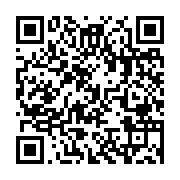 https://docs.google.com/document/d/1kP8wapGWnUv-CACrAi3sGZTEDDW-TR5UW-ESAnIfxjg/edit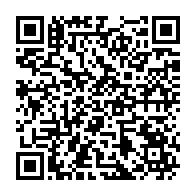 https://docs.google.com/spreadsheets/d/1-GY09hP8WhtP86cSYkEeGitEXPK25rF-_CegtJv4Joo/edit#gid=1944306822